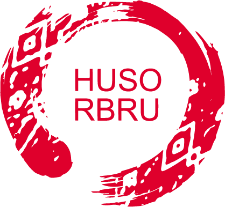 โครงการ........................................................................................................................สาขาวิชา....................................................................คณะมนุษยศาสตร์และสังคมศาสตร์1. หลักการและเหตุผล.........................................................................................................................................................................................................................................................................................................................................................................................................................................................................................................................................................................................................................................................................................................................................................................................................................................................................................................................................................................................................................................................................................................................................................................................................................................................................................................................................................................................................................................................................................................................................................................................2. วัตถุประสงค์.....................................................................................................................................................	2.1...........................................................................................................................................................	2.2...........................................................................................................................................................	2.3...........................................................................................................................................................	2.4...........................................................................................................................................................3. เป้าหมายและตัวบ่งชี้ความสำเร็จของโครงการ	3.1 เป้าหมายเชิงปริมาณ	     1).......................................................................................................................................................	     2)....................................................................................................................................................... 	3.2 เป้าหมายเชิงคุณภาพ	     1).......................................................................................................................................................	     2).......................................................................................................................................................4. ความสอดคล้องของโครงการระดับมหาวิทยาลัย	4.1 ยุทธศาสตร์มหาวิทยาลัย ข้อที่ .........................................................................................................	4.2 กลยุทธ์มหาวิทยาลัย ข้อที่.................................................................................................................ระดับคณะ	4.3 ยุทธศาสตร์คณะ ข้อที่ ......................................................................................................................	4.4 กลยุทธ์คณะ ข้อที่.............................................................................................................................5. สนองตอบเกณฑ์ประกันคุณภาพ	5.1 สกอ. ตัวบ่งชี้ที่..................................................................................................................................6. สอดคล้องกับ SDG ข้อที่ ...............................................................................................................................7. สอดคล้องกับ BCG ข้อที่.................................................................................................................................8. สนับสนุนพันธกิจ	การเรียนการสอน		บริการวิชาการ		วิจัยและงานสร้างสรรค์	ทำนุบำรุงศิลปวัฒนธรรม	พัฒนาองค์กร			บูรณาการการเรียนการสอนภับภารกิจอื่นๆ9. ระยะเวลาในการดำเนินงาน	.................................................................................................................................................................10. สถานที่ในการดำเนินการ	.................................................................................................................................................................11. กระบวนการในการทำงาน12. งบประมาณ  ประจำปีงบประมาณ พ.ศ. .....................	งบประมาณแผ่นดิน	งบรายได้	งบรายได้อื่น ๆ 	นอกงบประมาณ	จำนวนเงิน........................... บาท จากโครงการ......................................................................................โดยจ่ายเป็น		1.ค่าตอบแทน	จำนวน           บาท			-			-		2.ค่าใช้สอย	จำนวน		บาท			-			-		3.ค่าวัสดุ	จำนวน		บาท			-			-13. ผลที่คาดว่าจะได้รับ	11.1.........................................................................................................................................................	11.2.........................................................................................................................................................	11.3.........................................................................................................................................................14. แนวทางการปรับปรุงแก้ไขการดำเนินโครงการที่ผ่านมา(เฉพาะโครงการที่เคยดำเนินการมาแล้ว)ผู้เสนอโครงการลงชื่อ................................................................      (...............................................................)ตำแหน่ง...........................................................ผู้เห็นชอบโครงการลงชื่อ................................................................      (...............................................................)ตำแหน่ง...........................................................ผู้อนุมัติโครงการลงชื่อ................................................................      (...............................................................)ตำแหน่ง...........................................................กิจกรรมรายละเอียดของกิจกรรมระยะเวลา12345ผลการประเมินโครงการที่ผ่านมาแนวทางการปรับปรุงแก้ไข